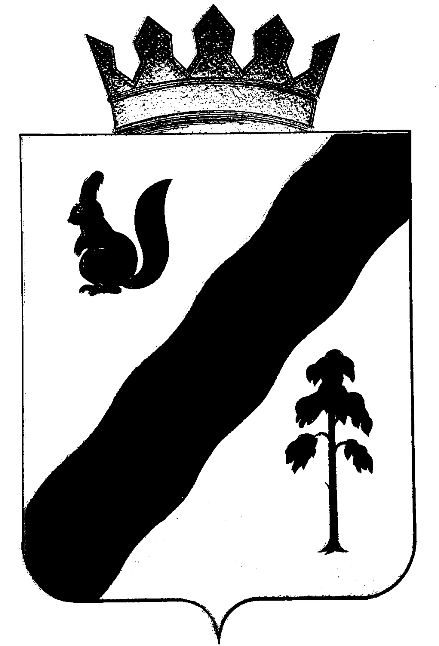 ПОСТАНОВЛЕНИЕАДМИНИСТРАЦИИ ГАЙНСКОГО МУНИЦИПАЛЬНОГО ОКРУГАПЕРМСКОГО КРАЯО подаче заявлений о государственномкадастровом учете недвижимого имущества и (или) государственной регистрации прав на недвижимое имущество исключительно в электронном виде         В соответствии с распоряжением Правительства Российской Федерации от 31.01.2017 №147-р «О целевых моделях упрощения процедур ведения бизнеса и повышения инвестиционной привлекательности субъектов Российской Федерации», администрация Гайнского муниципального округа ПОСТАНОВЛЯЕТ:               1. Обеспечить подачу заявлений на государственный кадастровый учет недвижимого имущества, находящегося на территории Гайнского муниципального округа Пермского края и (или) государственную регистрацию прав на указанное недвижимое имущество в уполномоченный орган, осуществляющий государственный кадастровый учет и государственную регистрацию прав исключительно в электронном виде.         2. Разместить постановление на официальном сайте администрации Гайнского муниципального округа в сети «Интернет».         3. Настоящее постановление вступает в силу после его размещения на официальном сайте администрации Гайнского муниципального округа.         4. Контроль за выполнением постановления возложить на заведующего отделом экономики О.Н. Гагарину.Глава муниципального округа – глава администрацииГайнского муниципального округа                                                   Е.Г. Шалгинских 10.07.2020№557